大家好，在此收集2021年8月广州市天河区启慧学校编外聘用制专任教师招聘报名材料有效期截止到2021年8月23日23:59，麻烦在此之前点击以下链接将文件发送给我，支持发送文档、图片格式的文件，感谢~链接：https://pan.baidu.com/disk/main#/transfer/send?surl=ADIAAAAAAAotVw来自：广州市天河区启慧学校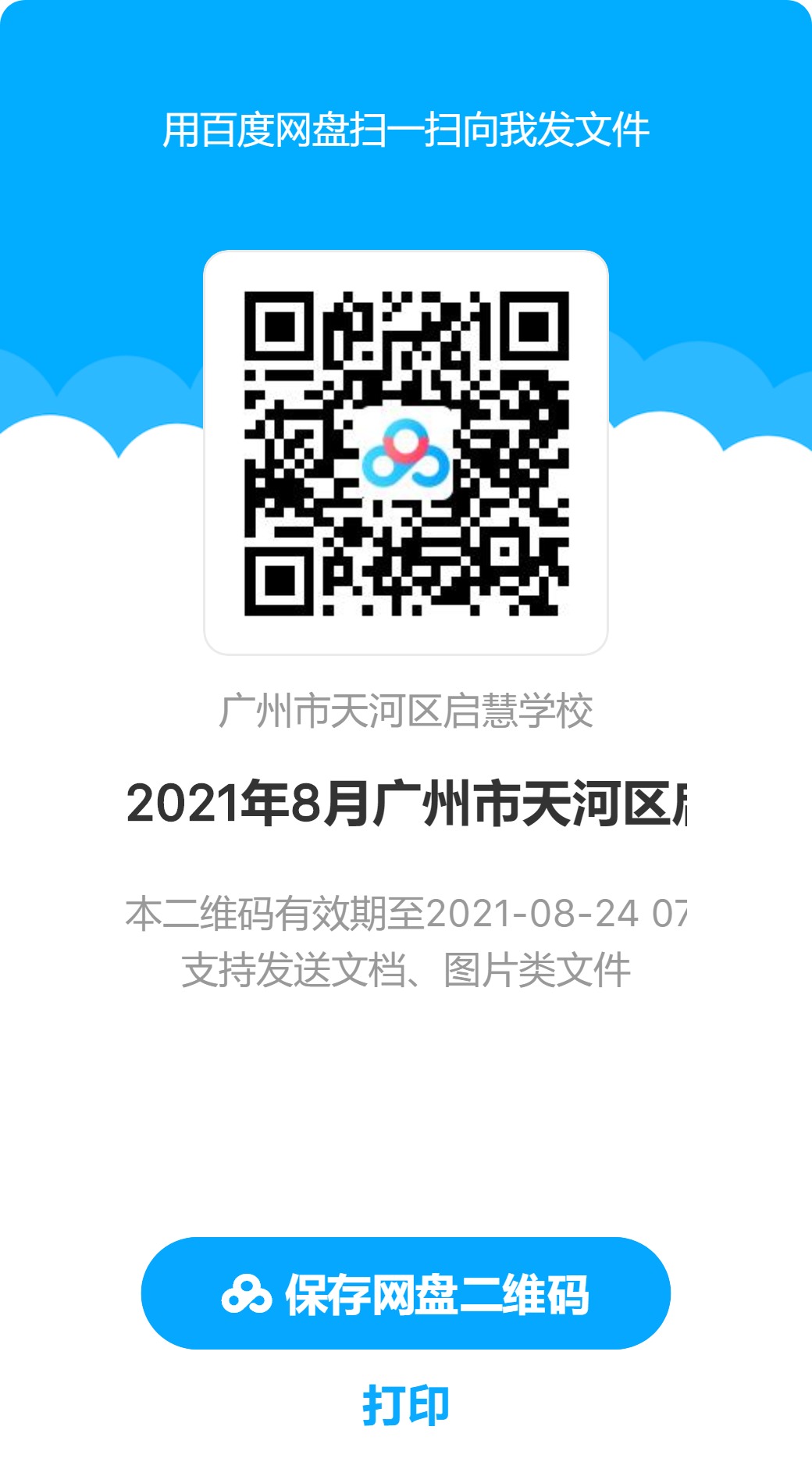 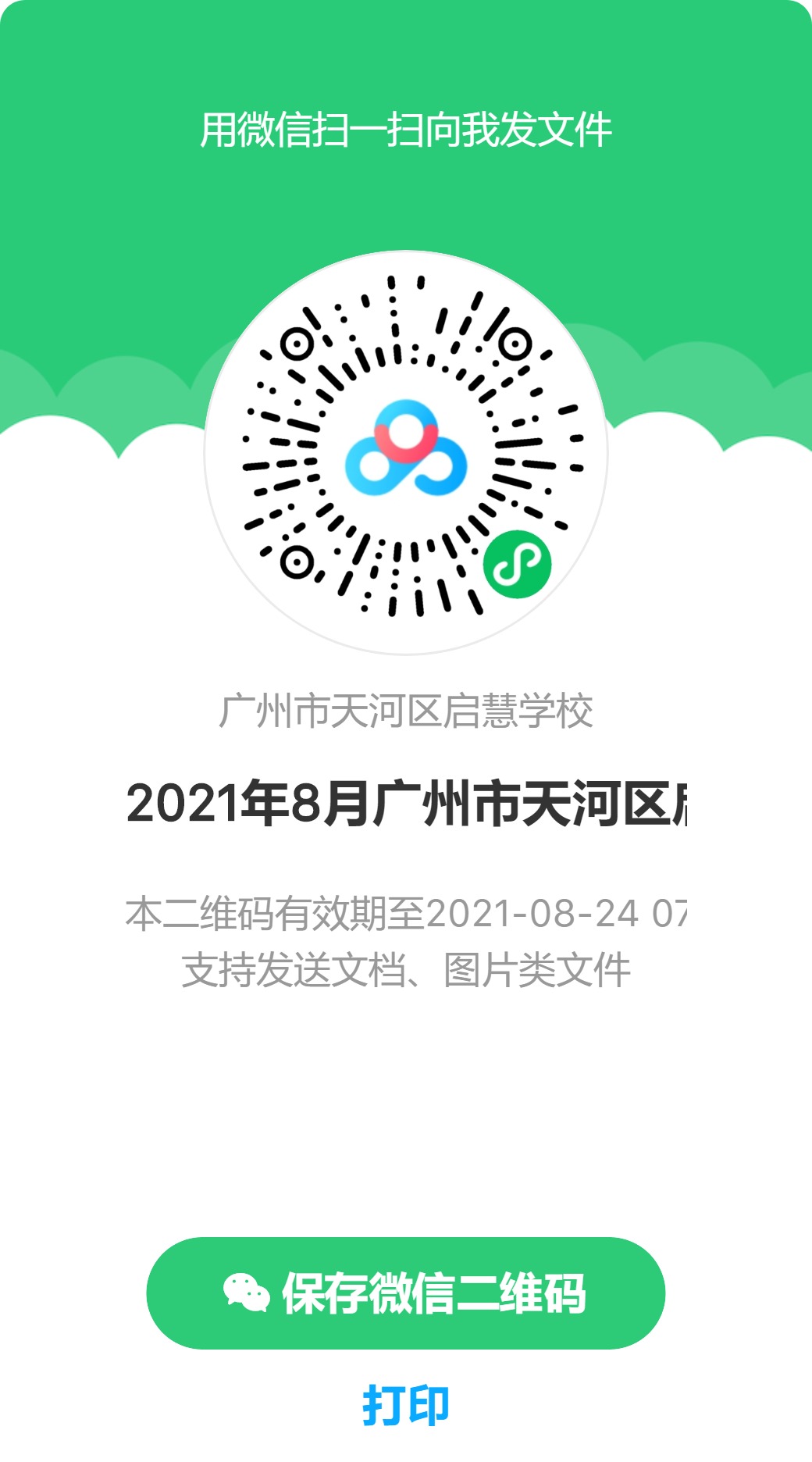 